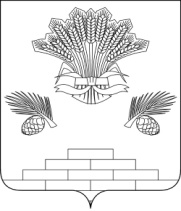 АДМИНИСТРАЦИЯ ЯШКИНСКОГО МУНИЦИПАЛЬНОГО ОКРУГАПОСТАНОВЛЕНИЕ«___» февраля 2022г. № ______-п       Яшкинский муниципальный округПРОЕКТОб утверждении формы проверочного листа (списка контрольных вопросов), применяемого при проведении проверок соблюдения требований земельного законодательства в отношении юридических лиц и индивидуальных предпринимателей при осуществлении муниципального земельного контроля на территории Яшкинского муниципального округа           Руководствуясь статьей 72 Земельного кодекса Российской Федерации от 25.10.2001 № 136-ФЗ, Федеральным законом от 06.10.2003 № 131-ФЗ «Об общих принципах организации местного самоуправления в Российской Федерации», в целях реализации Федерального закона от 31.07.2020 № 248-ФЗ «О государственном контроле (надзоре) и муниципальном контроле в Российской Федерации», постановлением Правительства Российской Федерации от 27.10. 2021 № 1844 «Об утверждении требований к разработке, содержанию, общественному обсуждению проектов форм проверочных листов, утверждению, применению, актуализации форм проверочных листов, а также случаев обязательного применения проверочных листов», а также руководствуясь Уставом Яшкинского муниципального округа,  администрация Яшкинского муниципального округа  постановляет:1. Утвердить прилагаемую форму проверочного листа (списка контрольных вопросов), применяемого при проведении проверок соблюдения требований земельного законодательства в отношении юридических лиц и индивидуальных предпринимателей при осуществлении муниципального земельного контроля на территории Яшкинского муниципального округа.2. Обнародовать настоящее постановление на стендах, размещенных в здании администрации Яшкинского муниципального округа и территориальных управлений, входящих в состав муниципального казенного учреждения «Комитет по благоустройству администрации Яшкинского муниципального округа», разместить в информационно-телекоммуникационной сети «Интернет» на официальном сайте администрации Яшкинского муниципального округа.3. Контроль за исполнением настоящего постановления возложить на первого заместителя главы Яшкинского муниципального округа А.А. Юрманова.4. Постановление вступает в силу после его официального обнародования и действует с 01.03.2022.Глава Яшкинскогомуниципального округа                                                                 Е.М. КураповУтверждена постановлениемадминистрации Яшкинскогомуниципального округаот «___» февраля 2022г. №__________________________________________________________________________(наименование органа муниципального земельного контроля)Муниципальный земельный контроль(вид муниципального контроля)Проверочный лист (списка контрольных вопросов), применяемый при проведении проверок соблюдения требований земельного законодательства в отношении юридических лиц и индивидуальных предпринимателей при осуществлении муниципального земельного контроля на территории Яшкинского муниципального округаФорма проверочного листа утверждена постановлением администрации Яшкинского муниципального округа от «___» февраля 2022 №_____Перечень вопросов, отражающих содержание обязательных требований, ответы на которые однозначно свидетельствуют о соблюдении или несоблюдении юридическим лицом, индивидуальным предпринимателем обязательных требований, составляющих предмет проверки:Форма проверочного листа (списка контрольных вопросов), применяемого при проведении проверок соблюдения требований земельного законодательства в отношении юридических лиц и индивидуальных
предпринимателей при осуществлении муниципального земельного контроля на территории Яшкинского муниципального округаМесто под QR-код1. Наименование юридического лица, фамилия, имя, отчество (при наличии) индивидуального предпринимателя, его идентификационный номер налогоплательщика (ИНН)2. Наименование контрольного (надзорного) мероприятия3. Дата заполнения4. Наименование объекта муниципального контроля, в отношении которого проводится контрольное (надзорное) мероприятие5. Место проведения плановой проверки с заполнением проверочноголиста и (или) используемые юридическим лицом, индивидуальным предпринимателем земельные участки6. Реквизиты распоряжения о проведении плановой проверки юридического лица, индивидуального предпринимателя (номер, дата распоряжения)7. Учетный номер проверки и дата присвоения учетного номера проверки в едином реестре проверок8. Должность, фамилия и инициалы должностного лица администрацииЯшкинского муниципального округа, проводящего плановую проверку и заполняющего проверочный лист№ п/пПеречень вопросовРеквизиты правового акта, содержащего обязательные требованияВарианты ответаВарианты ответаВарианты ответаПримечание№ п/пПеречень вопросовРеквизиты правового акта, содержащего обязательные требованияданетНеприменимоПримечание1Используется ли проверяемым юридическим лицом или индивидуальным предпринимателем земельный участок в соответствии с установленным целевым назначением и (или) видом разрешенного использования?пункт 2 статьи 7, статья 42 Земельного кодекса Российской Федерации2Имеются ли у проверяемого юридического лица или индивидуального предпринимателя права, предусмотренные законодательством Российской Федерации, на используемый земельный участок (используемые земельные участки, части земельных участков)?пункт 1 статьи 25 Земельного кодекса Российской Федерации3Соответствует ли площадь используемого проверяемым юридическим лицом, индивидуальным предпринимателем земельного участка площади земельного участка, указанной в правоустанавливающих документах?пункт 1 статьи 25, пункт 1 статьи 26 Земельного кодекса Российской Федерации4В случаях если использование земельного участка (земельных участков), находящегося (находящихся) в муниципальной собственности, на основании разрешения на использование земель или земельных участков привело к порче либо уничтожению плодородного слоя почвы в границах таких земель или земельных участков, приведены ли земли или земельные участки в состояние, пригодное для использования в соответствии с видом разрешенного использования?пункт 5 статьи 13, подпункт 1 статьи 39.35 Земельного кодекса Российской Федерации5В случае если действие сервитута прекращено, исполнена ли проверяемым юридическим лицом, индивидуальным	предпринимателем, в отношении которого установлен	сервитут, обязанность привести земельный участок в состояние, пригодное для использования, в соответствии с видом разрешенного использования?пункт 5 статьи 13, подпункт 9 пункта 1 статьи 39.25., пп.11 п.4 статьи 39.43., п.8 статьи 39.50. Земельного кодекса Российской Федерации6Выполнена ли проверяемым юридическим лицом обязанность переоформить право постоянного (бессрочного) пользования земельным участком (земельными участками) на право аренды земельного участка (земельных участков) или приобрести земельный участок (земельные участки) в собственность?пункт 2 статьи 3 Федерального закона от 25.10.2001 № 137-ФЗ «О введении в действие Земельного кодекса Российской Федерации»7Соблюдено ли требование об обязательности использования (освоения) земельного участка в сроки, установленные законодательством?статья 42 Земельного кодекса Российской Федерации, статья 284 Гражданского кодекса Российской Федерации, абзац 6 пункта 2 статьи 45 Земельного кодекса Российской Федерации8Своевременно ли производятся проверяемым лицом платежи за землю?абзац шестой статья 42 Земельного кодекса Российской Федерации9Сохранены ли межевые, геодезические и другие специальные знаки, установленные на земельных участках в соответствии с законодательствомстатья 42 Земельного кодекса Российской Федерации10Соблюдаются ли при использовании земельных участков требования градостроительных регламентов,	строительных, экологических, санитарно-гигиенических, противопожарных и иных правил, нормативовстатья 42 Земельного кодекса Российской Федерации11Допускается ли загрязнение, истощение, деградация, порча, уничтожение земель и почв и иное негативное воздействие на земли и почвыстатья 42 Земельного кодекса Российской Федерации (статья 8.7. Кодекса Российской Федерации об административных правонарушениях)